The provinces of CanadaAnswer the following questions about each of the Canadian provinces. Research answers to the questions.Name the province : ___________________________________Color the province on a map:          3) Draw the province’s flag: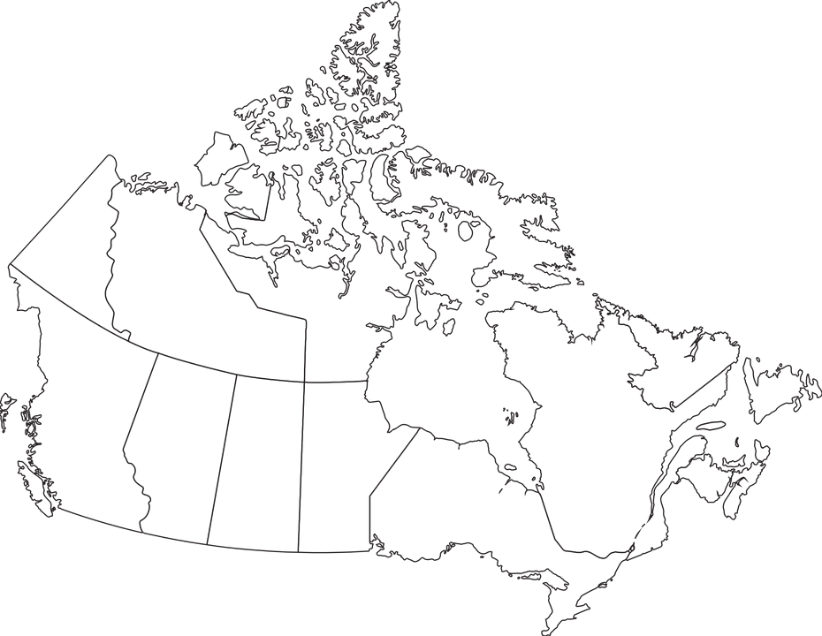 What is the capital of the province? _________________________What is the population of the province? _______________________Who is currently the Premier of the province? 
_______________________________What is the provincial bird? _____________________________What is the provincial flower? ____________________________Name a natural resource found in this province : ___________________________________________________Share a fun fact about this province : 
____________________________________________________________